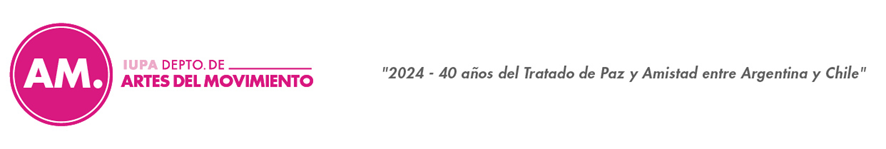 CURSO INTRODUCTORIO UNIVERSITARIO 2024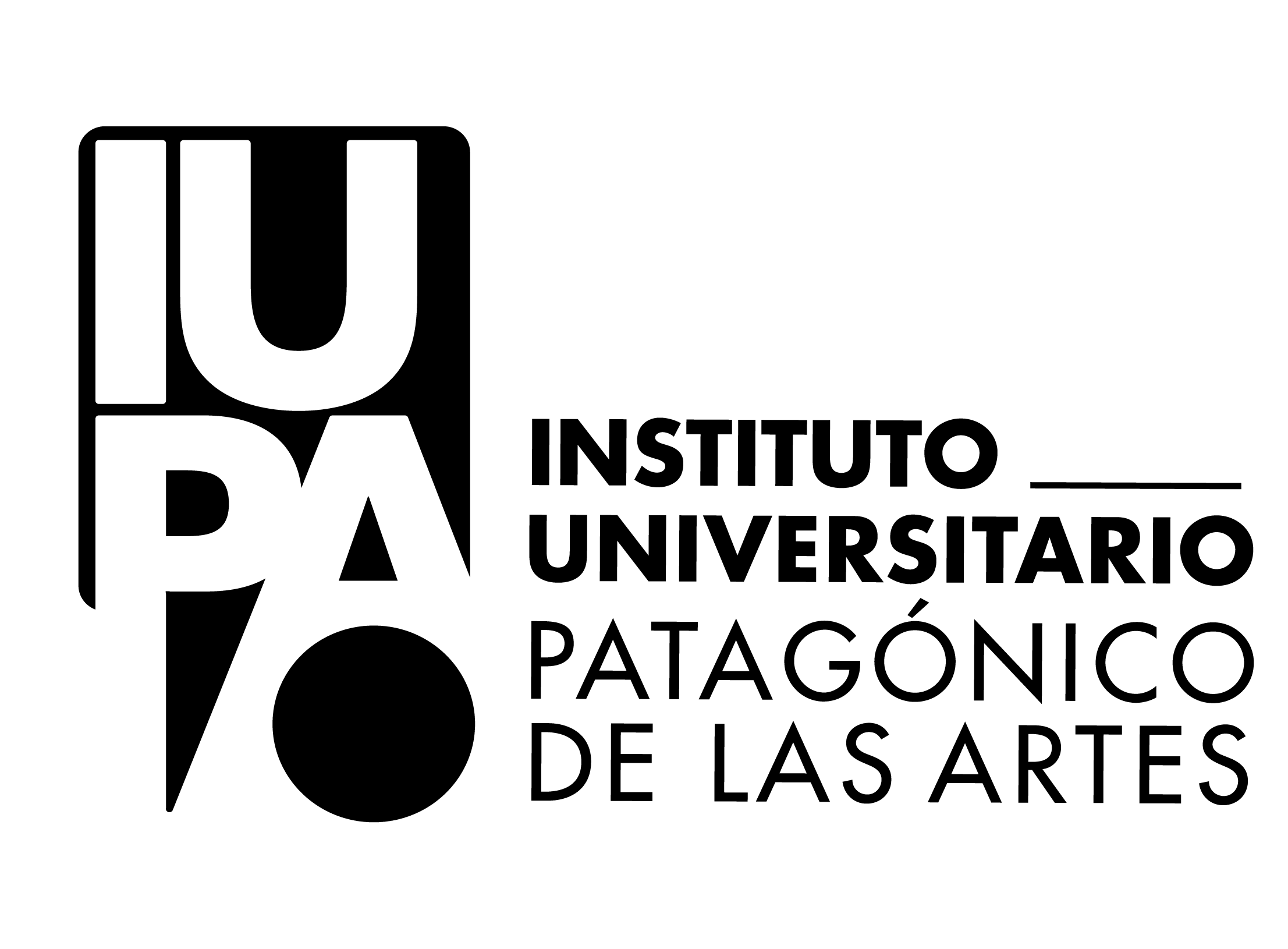 LUNES 26MARTES 27MIÉRCOLES 28 JUEVES 29 VIERNES 01/039:00 a 10:00ENCUENTRO CON PROFESORES DE DANZA CLÁSICA (charla, aula 53)8:30 a 9:45CLASE DE DANZA CLÁSICAAula 53Prof. CarreñoPianista González8:30 a 9:45CLASE DE DANZA CLÁSICAAula 53Prof. CarreñoPianista González8:30 a 9:45CLASE DE DANZA CLÁSICAAula 53Prof. CarreñoPianista Riffo8:30 a 9:45EVALUACIÓN FINAL DANZA CLÁSICAAula 53Todos los profesoresPianista Riffo10:00ENCUENTRO CON EL RECTOR Y DIRECTORES10:00 a 12:00ENCUENTRO CON SECRETARÍA ACADÉMICA(Idiomas, Biblioteca, Sec. Académico)10:00 a 12:00ENCUENTRO CON DEPTO. DE FORM. GENERAL - SIU GUARANÍ Y TEC. EDUCATIVA 10:00 a 12:00ENCUENTRO CON EXTENSIÓN Y BIENESTAR ESTUDIANTIL10:00 a 12:00ENCUENTRO CON CENTRO DE PRODUCCIÓN, TÉCNICA Y CENTRO DE ESTUDIANTES